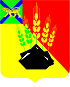 АДМИНИСТРАЦИЯ МИХАЙЛОВСКОГО МУНИЦИПАЛЬНОГО РАЙОНА ПОСТАНОВЛЕНИЕ 
25.10.2022                                                c.Михайловка                                               № 1283-паОб утверждении муниципальной программы «Молодежная политика Михайловского муниципального района на 2023-2025 годы»В соответствии с Федеральным законом Российской Федерации от 06.10.2003 № 131-ФЗ «Об общих принципах организации местного самоуправления в Российской Федерации», распоряжением Правительства Российской Федерации от 12.12.2015 № 2570-р «О плане мероприятий по реализации Основ государственной молодежной политики Российской Федерации на период до 2025 года», Законом Приморского края от 09.08.2021 № 1127-КЗ «О молодёжной политике в Приморском крае», руководствуясь постановлением администрации Михайловского муниципального района от 29.07.2022 № 892-па «Об утверждении Порядка разработки и реализации  муниципальных программ администрации Михайловского муниципального района», на основании Устава Михайловского муниципального района, администрация Михайловского муниципального районаПОСТАНОВЛЯЕТ:1. Утвердить муниципальную программу «Молодежная политика Михайловского муниципального района на 2023-2025 годы» (прилагается).2. Муниципальному казенному учреждению «Управление по организационно-техническому обеспечению деятельности администрации Михайловского муниципального района» (Корж С.Г.) разместить настоящее постановление на официальном сайте администрации Михайловского муниципального района в информационно-коммуникационной сети «Интернет». 	3. Настоящее постановление вступает в силу  01.01.2023. 4. Контроль над выполнением настоящего постановления возложить на заместителя главы администрации муниципального района Петроченко О.В.Глава Михайловского муниципального района –глава администрации района                                                           В.В. АрхиповУтвержденапостановлением администрацииМихайловского муниципального районаот 25.10.2022 № 1283-па Муниципальная программа«Молодежная политика Михайловского муниципального районана 2023-2025 годы»Стратегические приоритетыа) оценка текущего состояния соответствующей сферы социально-экономического развития Михайловского муниципального районаУспешное решение задач социально-экономического и культурного развития Михайловского муниципального района невозможно без активного участия молодежи.Современная модель молодежной социализации предполагает такое устройство процесса жизнедеятельности молодежи в районном сообществе, в котором ориентирами выступают самостоятельность, творчество, самоопределение и самореализация молодых людей в возрасте от 14 до 35 лет, их адаптация к социально-экономическим и политическим изменениям.Целевая аудитория Программы - молодёжь от 14 до 35 лет, в том числе учащиеся школ, студенты, работающая молодёжь и молодёжь, проживающая в городском и сельских поселениях на территории Михайловского муниципального района. Численность населения данной возрастной категории на 01.01.2022 составляет 4936 человек, в том числе, в городском поселении – 1218, в сельских – 3718.При разработке настоящей Программы рассматривались актуальные проблемы профессионального выбора, научно-технического творчества, созидательной активности молодёжи - обусловленные особенностями молодых граждан, творческим развитием талантливой молодежи.Молодежь это наиболее восприимчивая и мобильная часть общества, поддерживающая изменения и реализующая их в жизнь. Устремления молодежи развивают территории и обеспечивают рост экономики и улучшение качества жизни.Интересы и потребности молодежи должны учитываться при реализации программ социально-экономического развития.В последние годы благодаря реализации мероприятий, в том числе муниципальных программ, у молодежи усилилось стремление к ведению здорового образа жизни и наметилось снижение преступности (в том числе среди несовершеннолетних). Многие представители молодежи входят в число победителей и призеров международных спортивных соревнований, творческих конкурсов и олимпиад.Вместе с тем существует тенденция нарастания негативного влияния целого ряда внутренних и внешних факторов, повышающих риски роста угроз ценностного, общественного и социально-экономического характера. Проблемным фактором является негативное информационное воздействие на молодежь, следствием которого могут стать повышенная агрессивность в молодежной среде, а также социальное напряжение в обществе.Снижение численности молодежи в возрасте 14-35 лет за последние три года составило 564 человека – это почти 10 % от численности молодежи на сегодняшний день, что оказывает системное влияние на социально-экономическое развитие района: приведет к убыли населения, сокращению трудовых ресурсов и росту пенсионной нагрузки.Стратегическим приоритетом молодежной политики является создание условий для формирования гармоничной, постоянно совершенствующейся, эрудированной, конкурентоспособной, неравнодушной, обладающей прочным нравственным стержнем, личности, способной адаптироваться к меняющимся условиям и восприимчивой к новым целям.Государство и общество должны создать базовые условия для полноценной самореализации молодежи в социально-экономической и общественно-политической сферах жизни России, чтобы молодежь, развивая индивидуальные качества, проявляла высокий уровень социальной активности.Эффективная реализация государственной молодежной политики должна обеспечивать устойчивый рост числа молодых людей, мотивированных на позитивные действия, разделяющих общечеловеческие и национальные духовные ценности, обладающих хорошим физическим здоровьем, занимающихся физической культурой и спортом, не имеющих вредных привычек, работающих над своим личностным и профессиональным развитием, любящих свое Отечество и готовых защищать его интересы.Главным результатом реализации молодежной политики должно стать улучшение социально-экономического положения молодежи и увеличение степени ее вовлеченности в социально-экономическую жизнь района.б) описание приоритетов и целей муниципальной политики в сфере реализации муниципальной программы.Целесообразность разработки настоящей Программы, использующей программно-целевой метод решения проблем поддержки социально значимых молодежных инициатив, определяется следующими факторами:- наличие сложно решаемых и разнообразных по характеру проблем, с которыми сталкивается молодежь, что определяет необходимость системного подхода к их решению, согласования отдельных направлений муниципальной политики по содержанию и технологиям реализации;- необходимость определения целей, задач, состава и структуры мероприятий и запланированных результатов;- необходимость реализации комплекса мероприятий по повышению результативности. Очевидно, что молодежь в значительной части обладает тем уровнем мобильности, интеллектуальной активности, который выгодно отличает ее от других групп населения. Именно молодые люди быстрее приспосабливаются к новым условиям жизни. С другой стороны, и это слабая сторона молодёжи, именно в этом возрасте жизненные ориентиры ещё неустойчивы, они только формируются и корректируются. Поэтому для молодёжи важна поддержка со стороны людей, обладающих жизненным опытом, что позволяет сориентировать, пока неявно выражены жизненные приоритеты. Молодые люди оказываются неготовыми к самостоятельной деятельности, принятию решений. С другой стороны, поведение значительного количества молодых людей отличается самостоятельностью. Эта группа проявляет заинтересованность в получении качественного образования, определяющего дальнейшее трудоустройство и карьеру. Однако обе группы характеризуются низким уровнем интереса к политической, гражданской жизни, то есть не позиционируют себя как члены общества.Решение обозначенных проблем требует использования программно-целевого метода, который позволит эффективно использовать финансовые ресурсы, сконцентрировав их на решении приоритетных задач, обеспечит комплексное решение проблем в долгосрочной перспективе, а также взаимосвязь между проводимыми мероприятиями и результатами их выполнения. Разработка и реализация программы «Молодежная политика Михайловского муниципального района на 2023-2025 годы» вызвана необходимостью осуществления мероприятий, направленных на вовлечение молодёжи в экономическую, культурную и общественную деятельность, создание условий для самореализации молодёжи в творчестве, формирование у молодёжи уверенности, что их научные, творческие, спортивные достижения и общественная деятельность будут оценены и востребованы в Михайловском муниципальном районе. Цели муниципальной программы:- содействие социальному, культурному, духовному и физическому развитию молодежи Михайловского муниципального района;- содействие охране и укреплению здоровья, повышение социальной престижности здорового образа жизни среди молодежи Михайловского муниципального района;- создание условий для более полного включения молодежи Михайловского муниципального района в социально-экономическую, политическую и культурную жизнь Михайловского муниципального района; .в) задачи муниципального управления, способы их эффективного решения в соответствующей отрасли экономики- формирование здорового образа жизни у молодежи Михайловского муниципального района;- привлечение молодежи Михайловского муниципального района к участию в патриотических, экологических, духовно-нравственных, историко-краеведческих, культурно-массовых и спортивных мероприятиях;- осуществление поддержки социально-значимых инициатив молодых граждан, молодёжных общественных организаций и объединений Михайловского муниципального района.г) задачи, определенные в соответствии с национальными целями:Национальная цель: возможности для самореализации и развития талантов: - формирование эффективной системы выявления, поддержки и развития способностей и талантов у детей и молодежи, основанной на принципах справедливости, всеобщности и направленной на самоопределение и профессиональную ориентацию всех обучающихся;д) задачи обеспечения достижения показателей социально-экономического развития Михайловского муниципального района, предусмотренных Стратегией социально- экономического развития Михайловского муниципального района:- развитие молодежного потенциала (Раздел 3, подраздел 3.2.3 п. 7 Стратегии).Паспорт муниципальной программы«Молодежная политика Михайловского муниципального района на 2023-2025 годы»Основные положенияПоказатели муниципальной программы«Молодёжная политика Михайловского муниципального районана 2023-2025 годы»Целевые индикаторы, показатели муниципальной программыМеханизм реализации Программы основывается на дальнейшем совершенствовании форм и методов работы органов местного самоуправления, общественных организаций по осуществлению государственной политики в области патриотического, правового, экологического, духовно-нравственного воспитания молодежи, пропаганды в средствах массовой информации и консолидации деятельности всех структур гражданского общества. Механизм реализации отдельных мероприятий Программы основан на обеспечении достижения запланированных результатов и величин целевого индикатора и показателей, установленных в Программе.Организационное сопровождение Программы осуществляет отдел по культуре внутренней и молодёжной политики администрации Михайловского муниципального района. Отдел контролирует выполнение отдельных мероприятий Программы, выявляет их отклонения от предусмотренной цели, устанавливает причины отклонений и принимает меры по их устранению, несет ответственность за достижение плановых значений целевого индикатора и показателей Программы, обеспечивает контроль за целевым и эффективным использованием средств.Исполнителями Программы являются: отдел по культуре внутренней и молодёжной политики администрации Михайловского муниципального района, ММБУК ММР «МКИО», МБУ ДО «ДШИ» с. Михайловка, управление по вопросам образования Михайловского муниципального района, МБО ДО «ЦДТ» с. Михайловка.В целях комплексного выполнения системы мер, направленных на совершенствование системы воспитания молодежи района, определены основные мероприятия, направленные на:- формирование духовно-нравственных ценностей и патриотического сознания молодёжи; - на пропаганду семейных ценностей среди молодёжи;- содействие трудовой занятости и деловой активности молодёжи, - содействие интеграции в жизнь общества молодёжи, оказавшейся в трудной жизненной ситуации; - поддержку социально-значимых инициатив молодых граждан; - организацию мероприятий, направленных на формирование здорового образа жизни молодых граждан;- пропаганду активного досуга молодежи;- создание условий для интеллектуального и творческого развития молодёжи;- поддержку талантливой молодежи.3. Структура муниципальной программы«Молодёжная политика Михайловского муниципального района 2023-2025 годы»4. Финансовое обеспечение муниципальной программы «Молодёжная политика Михайловского муниципального района на 2023-2025 годы»Информация о социальных, финансовых, стимулирующих налоговых льготахСоциальные, финансовые, стимулирующие налоговые льготы в сфере реализации Программы не предусмотрены.Куратор муниципальной программыПетроченко Оксана Валентиновна, заместитель главы администрации Михайловского муниципального районаОтветственный исполнитель муниципальной программыОтдел по культуре внутренней и молодёжной политикиСоисполнители муниципальной программыММБУК ММР «МКИО», МБУ ДО «ДШИ» с. Михайловка, управление по вопросам образования Период реализации муниципальной программы2023-2025 годыЦели муниципальной программыЦель 1. Содействие социальному, культурному, духовному и физическому развитию молодежи Михайловского муниципального района; Цель 2. Создание условий для более полного включения молодежи Михайловского муниципального района в социально-экономическую, политическую и культурную жизнь Михайловского муниципального района;Цель 3. Содействие социальному, культурному, духовному и физическому развитию молодежи Михайловского муниципального района;Цель 4 (национальная цель). Возможности для самореализации и развития талантов.Объемы средств местного бюджета на финансирование муниципальной программы и прогнозная оценка привлекаемых на реализацию ее целей средств краевого и федерального бюджетов, иных внебюджетных источников, бюджетов муниципальных образований Михайловского района в случае участия в реализации муниципальных программ поселенийОбщий объём финансирования Программы в 2023-2025 годах за счёт средств местного бюджета составит 150 000 рублей:2023 год – 50 000 рублей;2024 год – 50 000 рублей;2025 год – 50 000 рублей.Влияние муниципальной программы на достижение национальных целей развития Российской ФедерацииРеализация в 2023-2025 годах мероприятий муниципальной программы позволит обеспечить достижение национальной цели  "Возможности для самореализации и развития талантов" на территории Михайловского района путем создания благоприятных условий для  увеличение числа молодежи, принимающей участие в реализации социально-значимых молодежных инициатив, проектов, что отразится к концу 2025 года в следующих результатах:- увеличение количества молодежи, привлеченной к участию в патриотических, экологических, духовно-нравственных, историко-краеведческих, культурно-массовых и спортивных мероприятиях, по отношению к предыдущему году, на 10 %;- увеличение количества молодежи, ставшей победителями и призёрами международных, всероссийских, региональных, краевых, районных конкурсных мероприятий, соревнований, фестивалей, слетов; по отношению к предыдущему году, на 5 %;- увеличение доли граждан, занимающихся волонтерской (добровольческой) деятельностью или вовлеченных в деятельность волонтерских (добровольческих) организаций, до 15 процентов;В целях комплексного выполнения муниципальной программы, определены основные мероприятия, направленные на:- организацию мероприятий, направленных на формирование духовно-нравственных ценностей и патриотического сознания молодёжи;- организацию мероприятий, направленных на пропаганду семейных ценностей среди молодёжи;- содействие трудовой занятости и деловой активности молодёжи;- содействие интеграции в жизнь общества молодёжи, оказавшейся в трудной жизненной ситуации; - поддержку социально-значимых инициатив молодых граждан;- организацию мероприятий, направленных на формирование здорового образа жизни молодых граждан;- пропаганду активного досуга молодежи;- создание условий для интеллектуального и творческого развития молодёжи;- поддержку талантливой молодежи.№ п/пНаименование показателяЕдиница измерения (по ОКЕИ)Значения показателейЗначения показателейЗначения показателейЗначения показателейДокумент Ответственный за достижение показателя Связь с показателями национальных целей № п/пНаименование показателяЕдиница измерения (по ОКЕИ)Базовое значение2021Первый год реализации(2023)Второй год реализации(2024)Последний год реализации (2025)Документ Ответственный за достижение показателя Связь с показателями национальных целей 12345678910Цель № 1 - Содействие социальному, культурному,  духовному и физическому развитию молодежи Михайловского муниципального районаЦель № 1 - Содействие социальному, культурному,  духовному и физическому развитию молодежи Михайловского муниципального районаЦель № 1 - Содействие социальному, культурному,  духовному и физическому развитию молодежи Михайловского муниципального районаЦель № 1 - Содействие социальному, культурному,  духовному и физическому развитию молодежи Михайловского муниципального районаЦель № 1 - Содействие социальному, культурному,  духовному и физическому развитию молодежи Михайловского муниципального районаЦель № 1 - Содействие социальному, культурному,  духовному и физическому развитию молодежи Михайловского муниципального районаЦель № 1 - Содействие социальному, культурному,  духовному и физическому развитию молодежи Михайловского муниципального районаЦель № 1 - Содействие социальному, культурному,  духовному и физическому развитию молодежи Михайловского муниципального районаЦель № 1 - Содействие социальному, культурному,  духовному и физическому развитию молодежи Михайловского муниципального районаЦель № 1 - Содействие социальному, культурному,  духовному и физическому развитию молодежи Михайловского муниципального районаУвеличение количества молодежи, ставшей победителями и призёрами международных, всероссийских, региональных, краевых, районных конкурсных мероприятий, соревнований, фестивалей, слетов; %3215 % по отношению к предыдущему году5 % по отношению к предыдущему году5 % по отношению к предыдущему годуРаспоряжение Правительства Российской Федерации от 12.12.2015 № 2570-р «О плане мероприятий по реализации Основ государственной молодежной политики Российской Федерации на период до 2025 года»отдел по культуре, внутренней и молодежной политике, управление по вопросам образования, МКУ ДШИСпособствует реализации национальной цели "Возможности для самореализации и развития талантов"Цель № 2 - содействие охране и укреплению здоровья, повышение социальной престижности здорового образа жизни среди молодежи Михайловского муниципального района;Цель № 2 - содействие охране и укреплению здоровья, повышение социальной престижности здорового образа жизни среди молодежи Михайловского муниципального района;Цель № 2 - содействие охране и укреплению здоровья, повышение социальной престижности здорового образа жизни среди молодежи Михайловского муниципального района;Цель № 2 - содействие охране и укреплению здоровья, повышение социальной престижности здорового образа жизни среди молодежи Михайловского муниципального района;Цель № 2 - содействие охране и укреплению здоровья, повышение социальной престижности здорового образа жизни среди молодежи Михайловского муниципального района;Цель № 2 - содействие охране и укреплению здоровья, повышение социальной престижности здорового образа жизни среди молодежи Михайловского муниципального района;Цель № 2 - содействие охране и укреплению здоровья, повышение социальной престижности здорового образа жизни среди молодежи Михайловского муниципального района;Цель № 2 - содействие охране и укреплению здоровья, повышение социальной престижности здорового образа жизни среди молодежи Михайловского муниципального района;Цель № 2 - содействие охране и укреплению здоровья, повышение социальной престижности здорового образа жизни среди молодежи Михайловского муниципального района;Цель № 2 - содействие охране и укреплению здоровья, повышение социальной престижности здорового образа жизни среди молодежи Михайловского муниципального района;Увеличение количества молодежи, привлеченной к участию в патриотических, экологических, духовно-нравственных, историко-краеведческих, культурно-массовых и спортивных мероприятиях%368по отношению к предыдущему году, на 10 по отношению к предыдущему году, на 10 по отношению к предыдущему году, на 10 Распоряжение Правительства Российской Федерации от 12.12.2015 № 2570-р «О плане мероприятий по реализации Основ государственной молодежной политики Российской Федерации на период до 2025 года»отдел по культуре, внутренней и молодежной политике, управление по вопросам образованияСпособствует реализации национальной цели "Возможности для самореализации и развития талантов"Цель № 3 - Создание условий для более полного включения молодежи Михайловского муниципального района в социально-экономическую, политическую и культурную жизнь Михайловского муниципального района Цель № 3 - Создание условий для более полного включения молодежи Михайловского муниципального района в социально-экономическую, политическую и культурную жизнь Михайловского муниципального района Цель № 3 - Создание условий для более полного включения молодежи Михайловского муниципального района в социально-экономическую, политическую и культурную жизнь Михайловского муниципального района Цель № 3 - Создание условий для более полного включения молодежи Михайловского муниципального района в социально-экономическую, политическую и культурную жизнь Михайловского муниципального района Цель № 3 - Создание условий для более полного включения молодежи Михайловского муниципального района в социально-экономическую, политическую и культурную жизнь Михайловского муниципального района Цель № 3 - Создание условий для более полного включения молодежи Михайловского муниципального района в социально-экономическую, политическую и культурную жизнь Михайловского муниципального района Цель № 3 - Создание условий для более полного включения молодежи Михайловского муниципального района в социально-экономическую, политическую и культурную жизнь Михайловского муниципального района Цель № 3 - Создание условий для более полного включения молодежи Михайловского муниципального района в социально-экономическую, политическую и культурную жизнь Михайловского муниципального района Цель № 3 - Создание условий для более полного включения молодежи Михайловского муниципального района в социально-экономическую, политическую и культурную жизнь Михайловского муниципального района Цель № 3 - Создание условий для более полного включения молодежи Михайловского муниципального района в социально-экономическую, политическую и культурную жизнь Михайловского муниципального района Увеличение доли граждан, занимающихся волонтерской (добровольческой) деятельностью или вовлеченных в деятельность волонтерских (добровольческих) организаций%412по отношению к предыдущему году, на 10 по отношению к предыдущему году, на 10 по отношению к предыдущему году, на 10 Стратегия социально- экономического развития Михайловского муниципального района на период 2012 – 2025 гг.отдел по культуре, внутренней и молодежной политике, управление по вопросам образованияСпособствует реализации показателя оценки эффективности деятельности высших должностных лиц субъектов Российской Федерации и деятельности исполнительных органов субъектов Российской Федерации№ п/пНаименование мероприятий структурного элемента Краткое описание ожидаемых результатов от реализации мероприятий структурного элемента Краткое описание ожидаемых результатов от реализации мероприятий структурного элемента Связь мероприятия с показателями муниципальной программы 12334Комплекс процессных мероприятийКомплекс процессных мероприятийКомплекс процессных мероприятийКомплекс процессных мероприятийКомплекс процессных мероприятийОтветственный за реализацию - отдел по культуре, внутренней и молодежной политикеОтветственный за реализацию - отдел по культуре, внутренней и молодежной политикеСрок реализации (2023-2025 годы)Срок реализации (2023-2025 годы)1.Районные мероприятия, направленные на гражданское, патриотическое воспитание молодежи Вовлечение молодёжи в организацию и проведение районных конкурсов, викторин патриотической направленности  Вовлечение молодёжи в организацию и проведение районных конкурсов, викторин патриотической направленности Увеличение количества молодежи, привлеченной к участию в патриотических, экологических, духовно-нравственных, историко-краеведческих, культурно-массовых и спортивных мероприятиях2.Содействие трудоустройству молодых граждан в каникулярное время. Проведение культурно-массовых мероприятий, игр, конкурсов, концертов, демонстраций видеофильмов, фестивалей, слетов, трудовых десантов, уход за памятниками истории и культуры местного значения, благоустройство мест общего пользования Вовлечение молодёжи в организацию и проведение районных конкурсов, викторин патриотической направленности  Вовлечение молодёжи в организацию и проведение районных конкурсов, викторин патриотической направленности Увеличение доли граждан, занимающихся волонтерской (добровольческой) деятельностью или вовлеченных в деятельность волонтерских (добровольческих) организаций 3.Организация районных мероприятий, направленных на развитие талантливой молодежиУвеличение количества молодежи, ставшей победителями и призёрами международных, всероссийских, региональных, краевых, районных конкурсных мероприятий, соревнований, фестивалей, слетов на 5 % ежегодноУвеличение количества молодежи, ставшей победителями и призёрами международных, всероссийских, региональных, краевых, районных конкурсных мероприятий, соревнований, фестивалей, слетов на 5 % ежегодноУвеличение количества молодежи, ставшей победителями и призёрами международных, всероссийских, региональных, краевых, районных конкурсных мероприятий, соревнований, фестивалей, слетов;4.Организация участия талантливой молодежи района в краевых, региональных, зональных и Всероссийских конкурсах, фестивалях, олимпиадах, спартакиадах.Увеличение количества молодежи, ставшей победителями и призёрами международных, всероссийских, региональных, краевых, районных конкурсных мероприятий, соревнований, фестивалей, слетов на 5 % ежегодноУвеличение количества молодежи, ставшей победителями и призёрами международных, всероссийских, региональных, краевых, районных конкурсных мероприятий, соревнований, фестивалей, слетов на 5 % ежегодноУвеличение количества молодежи, ставшей победителями и призёрами международных, всероссийских, региональных, краевых, районных конкурсных мероприятий, соревнований, фестивалей, слетов;Наименование муниципальной программы, подпрограммы, структурного элемента, мероприятия (результата)Источник финансового обеспеченияКод бюджетной классификацииКод бюджетной классификацииКод бюджетной классификацииКод бюджетной классификацииОбъем финансового обеспечения по годам реализации, тыс. рублейОбъем финансового обеспечения по годам реализации, тыс. рублейОбъем финансового обеспечения по годам реализации, тыс. рублейОбъем финансового обеспечения по годам реализации, тыс. рублейНаименование муниципальной программы, подпрограммы, структурного элемента, мероприятия (результата)Источник финансового обеспеченияГРБСРз ПрЦСРВР202320242025Всего123456781011Муниципальная программа «Молодёжная политика  Михайловского муниципального района на 2023-2025 годы»всего, в том числе:9510801130001161024450,0050,0050,00150,00Муниципальная программа «Молодёжная политика  Михайловского муниципального района на 2023-2025 годы»федеральный бюджет (субсидии, субвенции, иные межбюджетные трансферты)0,000,000,000,000,000,000,000,00Муниципальная программа «Молодёжная политика  Михайловского муниципального района на 2023-2025 годы»краевой бюджет0,000,000,000,000,000,000,000,00Муниципальная программа «Молодёжная политика  Михайловского муниципального района на 2023-2025 годы»местный бюджет9510801130001161024460,0060,0060,00180,00Муниципальная программа «Молодёжная политика  Михайловского муниципального района на 2023-2025 годы»планируемый объем средств местных бюджетов поселений (предусматриваемый в муниципальных программах поселений на мероприятия, аналогичные мероприятиям муниципальной программы района)0,000,000,000,000,000,000,000,00Муниципальная программа «Молодёжная политика  Михайловского муниципального района на 2023-2025 годы»иные внебюджетные источники0,000,000,000,000,000,000,000,00Районные мероприятия, направленные на гражданское, патриотическое воспитание молодеживсего, в том числе:0,000,000,000,000,000,000,000,00Районные мероприятия, направленные на гражданское, патриотическое воспитание молодежифедеральный бюджет (субсидии, субвенции, иные межбюджетные трансферты)0,000,000,000,000,000,000,000,00Районные мероприятия, направленные на гражданское, патриотическое воспитание молодежикраевой бюджет0,000,000,000,000,000,000,000,00Районные мероприятия, направленные на гражданское, патриотическое воспитание молодежиместный бюджет0,000,000,000,000,000,000,000,00Районные мероприятия, направленные на гражданское, патриотическое воспитание молодежипланируемый объем средств местных бюджетов поселений (предусматриваемый в муниципальных программах поселений на мероприятия, аналогичные мероприятиям муниципальной программы района)0,000,000,000,000,000,000,000,00Районные мероприятия, направленные на гражданское, патриотическое воспитание молодежииные внебюджетные источники0,000,000,000,000,000,000,000,00всего, в том числе:9510801130001161024460,0060,0060,00180,00федеральный бюджет (субсидии, субвенции, иные межбюджетные трансферты)0,000,000,000,000,000,000,000,00краевой бюджет0,000,000,000,000,000,000,000,00местный бюджет9510801130001161024460,0060,0060,00180,00планируемый объем средств местных бюджетов поселений (предусматриваемый в муниципальных программах поселений на мероприятия, аналогичные мероприятиям муниципальной программы района)0,000,000,000,000,000,000,000,00иные внебюджетные источники0,000,000,000,000,000,000,000,00Содействие трудоустройству молодых граждан в каникулярное время. Проведение культурно-массовых мероприятий, игр, конкурсов, концертов, демонстраций видеофильмов, фестивалей, слетов, трудовых десантов, уход за памятниками истории и культуры местного значения, благоустройство мест общего пользованиявсего, в том числе:951080113000116102440,000,000,000,00Содействие трудоустройству молодых граждан в каникулярное время. Проведение культурно-массовых мероприятий, игр, конкурсов, концертов, демонстраций видеофильмов, фестивалей, слетов, трудовых десантов, уход за памятниками истории и культуры местного значения, благоустройство мест общего пользованияфедеральный бюджет (субсидии, субвенции, иные межбюджетные трансферты)0,000,000,000,000,000,000,000,00Содействие трудоустройству молодых граждан в каникулярное время. Проведение культурно-массовых мероприятий, игр, конкурсов, концертов, демонстраций видеофильмов, фестивалей, слетов, трудовых десантов, уход за памятниками истории и культуры местного значения, благоустройство мест общего пользованиякраевой бюджет0,000,000,000,000,000,000,000,00Содействие трудоустройству молодых граждан в каникулярное время. Проведение культурно-массовых мероприятий, игр, конкурсов, концертов, демонстраций видеофильмов, фестивалей, слетов, трудовых десантов, уход за памятниками истории и культуры местного значения, благоустройство мест общего пользованияместный бюджет0,000,000,000,000,000,000,000,00Содействие трудоустройству молодых граждан в каникулярное время. Проведение культурно-массовых мероприятий, игр, конкурсов, концертов, демонстраций видеофильмов, фестивалей, слетов, трудовых десантов, уход за памятниками истории и культуры местного значения, благоустройство мест общего пользованияпланируемый объем средств местных бюджетов поселений (предусматриваемый в муниципальных программах поселений на мероприятия, аналогичные мероприятиям муниципальной программы района)0,000,000,000,000,000,000,000,00Содействие трудоустройству молодых граждан в каникулярное время. Проведение культурно-массовых мероприятий, игр, конкурсов, концертов, демонстраций видеофильмов, фестивалей, слетов, трудовых десантов, уход за памятниками истории и культуры местного значения, благоустройство мест общего пользованияиные внебюджетные источники0,000,000,000,000,000,000,000,00Организация участия талантливой молодежи района в краевых, региональных, зональных и Всероссийских конкурсах, фестивалях, олимпиадах, спартакиадах.всего, в том числе:951080113000116102440,000,000,000,00Организация участия талантливой молодежи района в краевых, региональных, зональных и Всероссийских конкурсах, фестивалях, олимпиадах, спартакиадах.федеральный бюджет (субсидии, субвенции, иные межбюджетные трансферты)0,000,000,000,000,000,000,000,00Организация участия талантливой молодежи района в краевых, региональных, зональных и Всероссийских конкурсах, фестивалях, олимпиадах, спартакиадах.краевой бюджет0,000,000,000,000,000,000,000,00Организация участия талантливой молодежи района в краевых, региональных, зональных и Всероссийских конкурсах, фестивалях, олимпиадах, спартакиадах.местный бюджет0,000,000,000,000,000,000,000,00Организация участия талантливой молодежи района в краевых, региональных, зональных и Всероссийских конкурсах, фестивалях, олимпиадах, спартакиадах.планируемый объем средств местных бюджетов поселений (предусматриваемый в муниципальных программах поселений на мероприятия, аналогичные мероприятиям муниципальной программы района)0,000,000,000,000,000,000,000,00Организация участия талантливой молодежи района в краевых, региональных, зональных и Всероссийских конкурсах, фестивалях, олимпиадах, спартакиадах.иные внебюджетные источники0,000,000,000,000,000,000,000,00